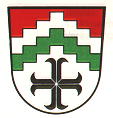          BekanntmachungErneuerung der Straßenbeleuchtungin FriesenhausenIn der Gemeinde Aidhausen gibt es noch einige Möglichkeiten Energie einzusparen.Ein nicht unerheblicher Energieverbrauch findet durch den Betrieb der Straßen-beleuchtung statt.Daher werden die alten Straßenleuchten mit LED-Leuchtmittel und moderner Steuerungstechnik versehen. Dies ermöglicht eine individuellere Nutzung bzw. Steuerung der Straßenbeleuchtung.Im Jahr 2023 werden wir in Friesenhausen beginnen und das Konzept vorstellen.Daneben werden wir über den Ausbaubeginn der Marktstraße und die Abläufe informieren.Die Einladung ergeht an alle Bürgerinnen und Bürger von Friesenhausen, um sich über den Stand der Planung zu informieren.Hierzu laden wir herzlich am Dienstag, den 31.01.2023 um 19:00Uhr, in das Sportheim nach Friesenhausen ein.Über eine zahlreiche Teilnahme würden wir uns sehr freuen,Aidhausen, 12.01.2023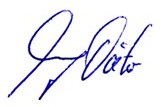 Möhring1. BürgermeisterAushang: 15.01.2023